Sarah goes to the zooSarah is David’s friend. They went to the zoo and saw a monkey and a lion. The weather was sunny. David bought ice cream for Sarah. Later, it rained so they went home. Then, they ate chips.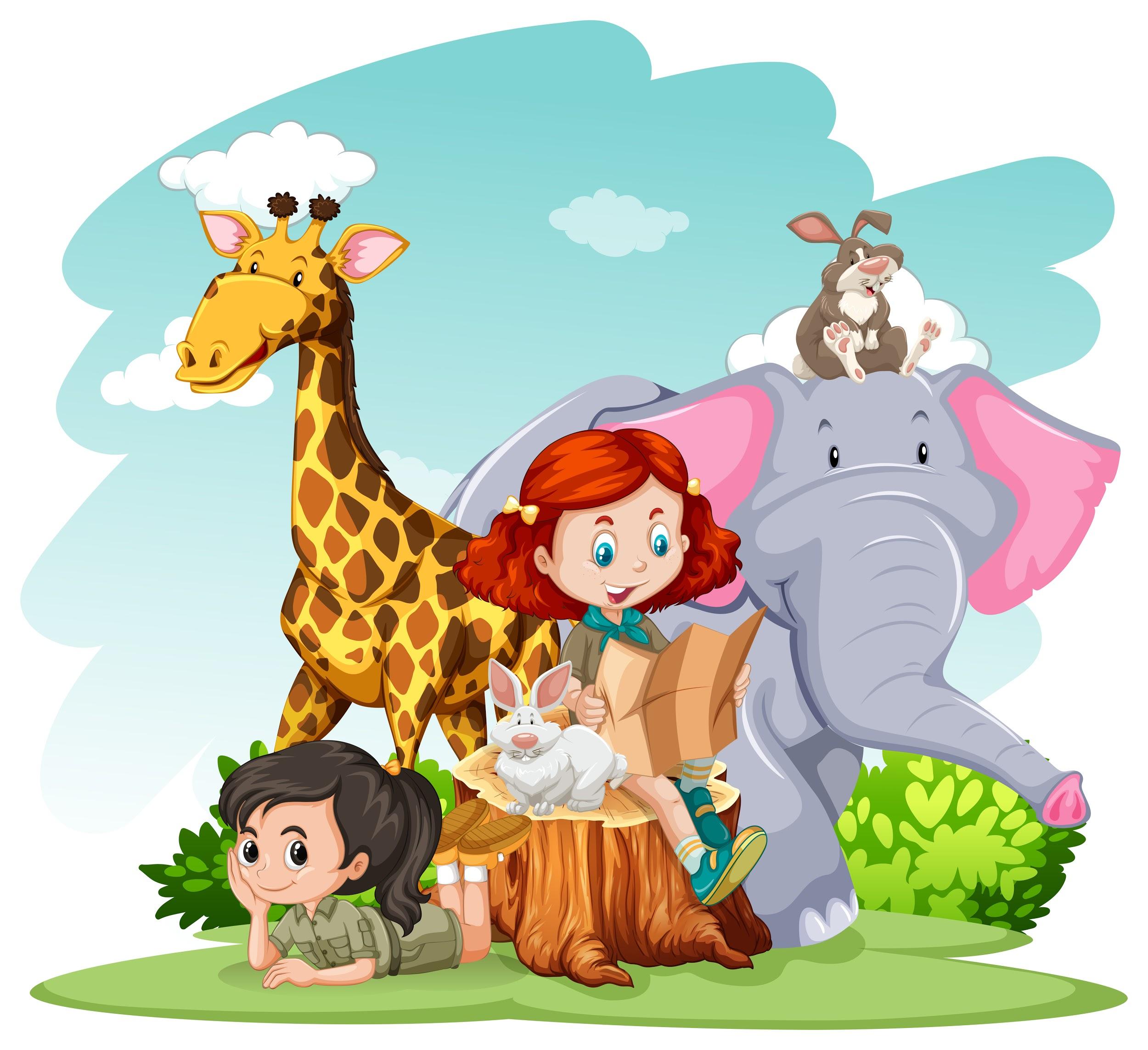 I. Exercise one - Fill in the blanks1. Sarah is David’s __________________________________.	a. mum	b. friend	c. sister	d. dad2. They went to the  __________________________________	a. zoo	b. cinema	c. park	d. library3. David bought  __________________________________ for Sarah.	a. chocolate	b. flowers	C. ice cream	d. crispsII. Exercise two - Answer the questions1. Who is Sarah?________________________________________________________________2. Where did Sarah and David go?________________________________________________________________3. What did they see?________________________________________________________________4. What was the weather like?________________________________________________________________5. What did David buy?________________________________________________________________III. Exercise three - Talk about yourself1. What is your favourite animal?	____________________________________________________________________________ ____________________________________________________________________________ 2. Do you like zoos?	____________________________________________________________________________ ____________________________________________________________________________3. What other animals are at a zoo?	____________________________________________________________________________ ____________________________________________________________________________ This is a free worksheet for your ESL lessons fromJIMMYESL.com………...Get more free resources herehttps://jimmyesl.com/esl-teacher-resources/ …………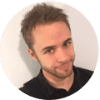 For questions, comments or just to say “thank you”, 
send an email to ESL Teacher Jon Race atjon@team.jimmyesl.comSimply print out this worksheet 
without the last page 
for your lessons.